Presentation TitleAuthor and Co-author names1Department or Division Name, Organisation/Affiliation, City, State, Country, email2Department or Division Name, Organisation/Affiliation, City, State, Country, emailPresenter NameAbstract: Short Description of what will be discussed during the presentation (about 250 - 500 words)What will audience learn from your presentation? (Try to list 3-5 specific items)Explain how the audience will be able to use what they learn?How will this help the audience in their job? Is this research that other faculty could use to expand their research or teaching? Does this provide a practical solution to a problem that could simplify or make a designer’s job more efficient? Will it improve the accuracy of a design, or provide new information to assist in a design problem? List all other benefits.Biography of presenting author (should not exceed 100 words)(Example: Dr. Edward studied Chemistry at the Sofia University, Bulgaria and graduated as MS in 1999. She then joined the research group of Prof. James at the Institute of General and Inorganic Chemistry, Bulgarian Academy of Sciences (IGIC-BAS). She received her PhD degree in 2004 at the same institution. After one year postdoctoral fellowship supervised by Dr Williams at the Catalysis and Spectrochemistry Laboratory, France she obtained the position of an Associate Professor at the IGIC. She has published more than 70 research articles in SCI(E) journals.)Details of presenting author to be mentioned in certificate:Name: Affiliation:Country:Other Details:Presentation Category: (Oral/Poster Presentation)Session Name: Email: Alternative email:Contact Number:Twitter/Facebook/LinkedIn:  Suggestion of speakers to be invited: Names and email address of your colleagues or friends interested to attend the conference.Recent Photograph: (High Resolution)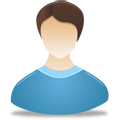 